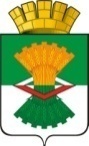 АДМИНИСТРАЦИЯМАХНЁВСКОГО МУНИЦИПАЛЬНОГО ОБРАЗОВАНИЯПОСТАНОВЛЕНИЕ22 сентября 2020 года                                                                                       № 598п.г.т. МахнёвоО внесении изменений в постановление Администрации Махнёвского муниципального образования от 22 ноября 2013 года № 1046 «Об утверждении муниципальной программы Махнёвского муниципального образования «Управление муниципальными финансами Махнёвского муниципального образования до 2022 года»(с изменениями от 24.06.2014 года №531, от 13.02.2015 года №113, от 07.12.2015 года № 976, от 29.01.2016 года № 60, от 26.08.2016 года №671, от 13.03.2017 года № 139, от 24.03.2017 года № 179, от 15 декабря 2017 года №894, от 26.12.2017 года №920, от 26.01.2018 года №59, от 26.02.2018 года №155, от 03.07.2018 года №493, от 14.09.2018 № 722, от 25.03.2019 года №220, от 19.04.2019 года №320, от 01.10.2019 года №722, от 12.12.2019 года №952, от 24.02.2020 года №140, от 17.03.2020 года №203, от 15.04.2020 года №297, от 14.05.2020 года №356, от 28.07.2020 года № 489)          В соответствии с  Планом мероприятий по составлению проекта бюджета Махнёвского муниципального образования на 2021 год и плановый период 2022 и 2023 годов, утвержденным  постановлением  Администрации Махнёвского муниципального образования от 13.08.2020г №509,  руководствуясь порядком формирования и реализации муниципальных программ Махнёвского муниципального образования, утверждённым Постановлением Администрации Махнёвского муниципального образования от 04.12.2014 года № 916 (с изменениями от 30.11.2015 года № 956,                          от 16.12.2016 года №1025), методическими рекомендациями по формированию и реализации муниципальных программ Махнёвского муниципального образования, утверждёнными постановлением Администрации Махнёвского муниципального образования от 07.02.2017г. №75, руководствуясь Уставом Махнёвского муниципального образования, ПОСТАНОВЛЯЮ:Внести в постановление Администрации Махнёвского муниципального образования от 22 ноября 2013 года № 1046                                  «Об утверждении муниципальной программы Махнёвского муниципального образования «Управление муниципальными финансами Махнёвского муниципального образования до 2022 года» (с изменениями от 24.06.2014 года № 531, от 13.02.2015 года №113, от 07.12.2015 года № 976, от 29.01.2016 года №60, от 26.08.2016 года №671, от 13.03.2017 года №139, от 24.03.2017 года №179, от 15.12.2017 года №894, от 26.12.2017 года №920, от 26.01.2018 года №59, от 26.02.2018 года №155, от 03.07.2018 года №493,от 14.09.2018 года №722, от 25.03.2019 года №220,от 19.04.2019года №320, от 01.10.2019 года              № 722, от 12.12.2019 года №952, от 24.02.2020 года №140, от 17.03.2020 года №203, от 15.04.2020 года №297, от 14.05.2020 года №356, от 28.07.2020 года № 489) следующие изменения:          1.1.    В наименовании муниципальной программы слова «до 2022 года» заменить на слова «до 2023 года»;          1.2. Муниципальную программу Махнёвского муниципального образования «Управление муниципальными финансами Махнёвского муниципального образования до 2023 года» читать в новой редакции (прилагается).Опубликовать настоящее постановление в газете «Алапаевская искра» и разместить на официальном сайте Махнёвского муниципального образования в сети «Интернет».Контроль исполнения настоящего постановления возложить на начальника Финансового отдела Администрации Махнёвского муниципального образования Плюхину Э.Э.Глава Махнёвскогомуниципального образования                                                               А.В. Лызлов